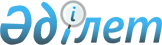 Об утверждении перечня автомобильных дорог общего пользования районного значения района Магжана Жумабаева Северо-Казахстанской областиПостановление акимата района Магжана Жумабаева Северо-Казахстанской области от 31 января 2017 года № 19. Зарегистрировано Департаментом юстиции Северо-Казахстанской области 20 февраля 2017 года № 4056.
      В соответствии с пунктом 7 статьи 3 Закона Республики Казахстан от 17 июля 2001 года "Об автомобильных дорогах" акимат района Магжана Жумабаева Северо-Казахстанской области ПОСТАНОВЛЯЕТ:
      1. Утвердить прилагаемый перечень автомобильных дорог общего пользования районного значения района Магжана Жумабаева Северо-Казахстанской области.
      2. Контроль за исполнением настоящего постановления возложить на курирующего заместителя акима района Магжана Жумабаева Северо-Казахстанской области.
      3. Настоящее постановление вводится в действие по истечении десяти календарных дней после дня его первого официального опубликования. Перечень автомобильных дорог общего пользования районного значения района Магжана Жумабаева Северо-Казахстанской области
      Сноска. Приложение в редакции постановления акимата района Магжана Жумабаева Северо-Казахстанской области от 14.12.2021 № 323 (вводится в действие по истечении десяти календарных дней после дня его первого официального опубликования); от 16.05.2022 № 79 (вводится в действие по истечении десяти календарных дней после дня его первого официального опубликования).
					© 2012. РГП на ПХВ «Институт законодательства и правовой информации Республики Казахстан» Министерства юстиции Республики Казахстан
				
      Аким района

А. Бегманов

      "СОГЛАСОВАНО"Аким Северо-Казахстанской области

Е. Султанов
31 января 2017 года Приложениек постановлению акиматарайона Магжана ЖумабаеваСеверо-Казахстанской областиот 31 января 2017 года№ 19
№
Индекс автомобильных дорог
Наименование автомобильных дорог
Общая протяженность, километр
1
KTGY – 10
Октябрьское – Зарослое – Гаврино
37,6
2
KTGY – 11
Булаево – Октябрьское – Конюхово – Куломзино
52,9
3
KTGY – 12
Караганды – Екатериновка
12,1
4
KTGY – 13
подъездная дорога к селу Лебяжье
12,9
5
KTGY – 14
Советское – Узынколь – Возвышенка
37,1
6
KTGY – 15
Майбалык – Сейфолла – Таманское – Веселовка - Писаревка – Караганды - Надежка
74,6
7
KTGY – 135
подъездная дорога к селу Косколь
0,9
8
KTGY – 136
подъездная дорога к селу Уваковское
0,8
9
KTGY – 137
подъездная дорога к селу Ногайбай
7,7
10
KTGY – 138
подъездная дорога к селу Успенка
1,9
11
KTGY – 139
подъездная дорога к селу Бастомар
0,6
12
KTGY – 140
подъездная дорога к Возвышенскому хлебоприемочному пункту
1
13
KTGY – 141
подъездная дорога к селу Александровка
10,5
14
KTGY – 142
подъездная дорога к селу Полтавка
2,1
15
KTGY – 143
подъездная дорога к селу Жастар
10,2
16
KTGY – 144
подъездная дорога к селу Камышлово
8,9
17
KTGY – 145
подъездная дорога к селу Узынколь
2,7
18
KTGY – 146
подъездная дорога к селу Полудино
3,9
19
KTGY – 147
подъездная дорога к селу Байтерек
0,8
20
KTGY – 148
подъездная дорога к селу Ганькино
6,4
21
KTGY – 149
подъездная дорога к селу Новотроицкое
2,5
22
KTGY – 150
подъездная дорога к селу Пролетарка
5,3
23
KTGY – 151
подъездная дорога к селу Чистовское
3,4
24
KTGY – 152
Лебяжье – Куралай
3
25
KTGY – 153
Надежка – Дюсеке
5,3
26
KTGY – 154
подъездная дорога к селу Образец
1,6
27
KTGY – 155
подъездная дорога к селу Чистое
2,5
28
KTGY – 156
Жастар – Сарытомар
8,7
29
KTGY – 157
подъездная дорога к селу Рощино
0,9
30
KTGY – 158
подъездная дорога к селу Сулышок
1,9
31
KTGY – 159
подъездная дорога к селу Суворовка
5,2
32
KTGY – 160
подъездная дорога к селу Мичурино
4,7
33
KTGY – 161
подъездная дорога к селу Хлебороб
0,7
34
KTGY – 162
Чистовское – Тищенко
11,3
35
KTGY – 163
Чистовское – Урожайное
13,8
36
KTGY – 164
подъездная дорога к селу Рявкино
7,7
37
KTGY – 165
подъездная дорога к селу Береке
3,4
38
KTGY – 166
подъездная дорога к селу Малая Возвышенка
3,5
39
KTGY – 167
Александровка – Алуа
12,2
40
KTGY – 168
подъездная дорога к селу Изобильное
5,8
41
KTGY – 169
Таманское – Пулеметовка
15
42
KTGY-170
Объезд города Булаево
3,8
Итого:
Итого:
Итого:
407,8